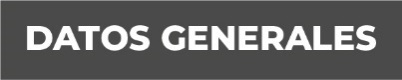 Nombre: Rogelio Peña GarcíaGrado de Escolaridad: Licenciatura en DerechoCédula Profesional (Licenciatura): 7244929Teléfono de Oficina: 2263183395Correo Electrónico: rpena@fiscaliaveracruz.gob.mxFormación Académica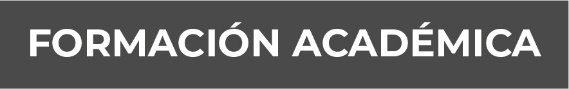 2001-2005Licenciatura en DerechoUniversidad del Golfo de MéxicoTierra Blanca Veracruz2012-2014Maestría en Criminalística e Investigación ForenseUPAVCosamaloapan VeracruzTrayectoria Profesional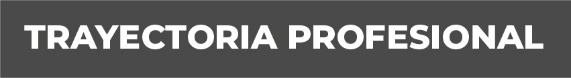 Enero 2019-Abril 2019Fiscal Comisionado como Adscrito a los Juzgados Segundo y Cuarto de Primera Instancia en Materia Civil y Familiar, así como al Juzgado Primero de Primera Instancia en Materia Penal en San Andrés Tuxtla VeracruzAbril 2019- Diciembre 2019Fiscal Comisionado como Fiscal Auxiliar en la Fiscalía Regional Zona Centro Cosamaloapan Veracruz.Diciembre 2019 – Marzo 2024Fiscal Sexto de la Sub Unidad Integral de Procuración de Justicia en Tierra Blanca Veracruz. Conocimiento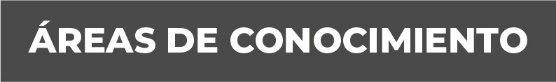 Derecho PenalDerecho Procesal PenalDerecho ConstitucionalDerecho AdministrativoDerecho CivilDerecho LaboralAmparoSistema Penal Acusatorio y Oral